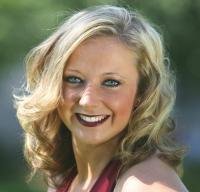 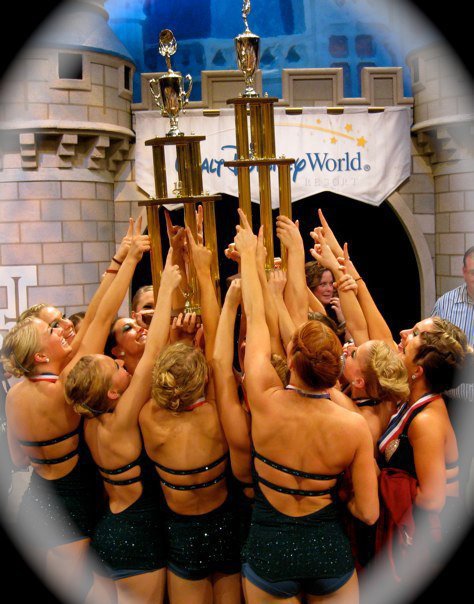 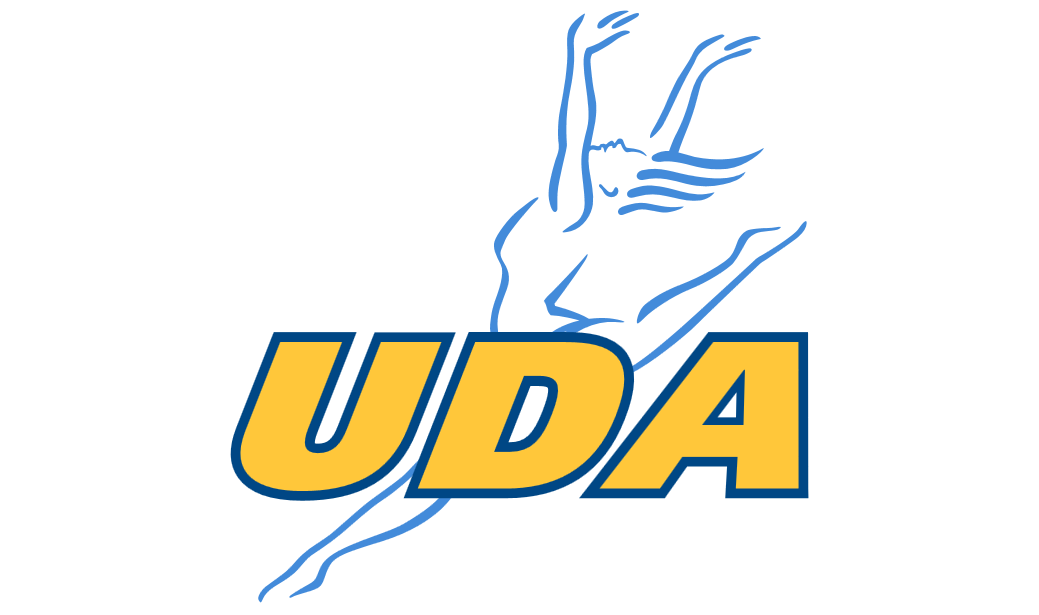 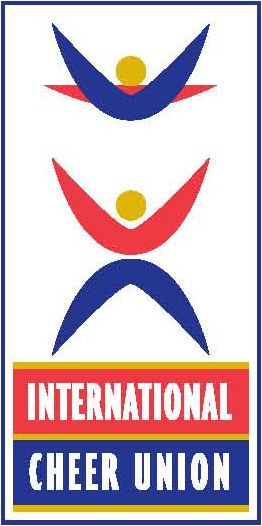             United                 International            Dance                 Cheer           Association       UnionJanna Thomas (Джанна Томас)Персональные данные.Дата рождения 05.10.1987Место жительства – США, штат Миннесота. Спортивная карьера.С 2006 – 2010 – член команды по черлидингу Университета штата Миннесота (the University of Minnesota Dance Team). С 2009 – 2010 – Капитан одноимённой команды.2010 год. – Победитель Чемпионата США среди студенческих команд в дисциплине Чир Данс Фристайл. В составе сборной команды США – победитель Чемпионата Мира ICU  в дисциплине Чир Данс Фристайл.Тренерская деятельность.С 2008 года входит в тренерский штат Федерации черлидинга США. Консультант-хореограф команд средних и высших учебных заведений США (colleges and high schools)Судейская деятельность.С 2010 года – член судейского корпуса Федерации черлидинга США. Имеет опыт судейства международных соревнований различного уровня.Опыт преподавания. Проводила тренерские семинары по дисциплине Чир Данс Фристайл  более,  чем в двадцати странах мира.